LÍNGUA PORTUGUESA E MATEMÁTICA9º ano doEnsino FundamentalCadernoC0905Data de Nascimento do estudanteCaro(a) estudante,Você está participando do Sistema de Avaliação Educacional Municipal do Ipojuca - SAEMI. Sua participação é muito importante para sabermos como está a educação em nosso município.Hoje, você vai fazer atividades de Língua Portuguesa e Matemática.Reserve os últimos 20 minutos para transcrever suas respostas para o cartão de respostas. Cuidado e muita atenção com a ordem das questões para fazer a  marcação.Responda com calma, procurando não deixar nenhuma questão em branco. Bom teste!Saemi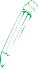 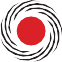 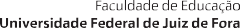 Sistema de Avaliação Educacional Municipal do IpojucaSECRETARIA DE EDUCAÇÃO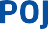 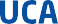 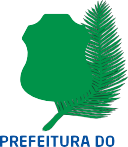 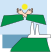 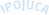 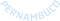 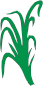 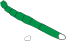 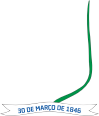 Leia os textos abaixo.(P080030F5) Esses textos têm em comum o fato de trataremA) da chegada das férias.B) da poluição das praias.do turismo durante as férias.do vazamento de petróleo.(P080030F5_SUP)Leia novamente os textos “Praias onde vale a pena curtir o verão” e “Fique tranquila querida...” para responder às questões abaixo.(P080031F5) Qual trecho apresenta a informação principal do Texto 1?“Está chegando o momento mais aguardado do ano.”. (ℓ. 1)“É quando os estudos dão uma trégua, o trabalho fica para depois...”. (ℓ. 1-2)“Os 9.198 quilômetros do litoral brasileiro abrigam lugares paradisíacos,...”. (ℓ. 3-4)“‘Em geral, a condição do litoral brasileiro é ruim’...”. (ℓ. 6-7)Leia novamente os textos “Praias onde vale a pena curtir o verão” e “Fique tranquila querida...” para responder às questões abaixo.(P080036F5) No Texto 1, no trecho “O esgoto mata o plâncton que produz o oxigênio [...]. Entra nacadeia alimentar marinha...” (ℓ. 12-13), as palavras destacadas são representativas da linguagemA) científica.B) culta.C) informal.D) regional.04) (P080037F5) O Texto 2 é um exemplo deanúncio.cartaz.charge.tirinha.A flecha traiçoeiraA guerra entre duas nações de índios já ia longe e, todas as noites, no centro das duas aldeias, os velhos contavam as façanhas de seus guerreiros. Numa das nações, o jovem Aramirim ouvia fascinado as narrativas da valentia dos companheiros mais velhos.Na outra aldeia, o pequeno Iraré tremia de orgulho ouvindo os velhos contarem as vitórias5	dos corajosos guerreiros de sua nação.Uma manhã, Iraré abaixou-se na beira de um riacho para matar a sede e, de repente, viu refletida na água a figura do jovem Aramirim, seu terrível inimigo! Por um momento, os dois meninos olharam-se imóveis, desafiadores.O arco e as flechas de Iraré estavam longe de suas mãos e o pequeno curumim viu10	Aramirim tomar o arco, colocar uma flecha e apontar cuidadosamente.– Vamos, Aramirim! – desafiou Iraré, [...].O pequeno Aramirim nada disse. Retesou a corda do arco e... Zás! – partiu a flecha cortando o ar.Zing! – e a flecha foi cravar-se na terra, logo atrás de Iraré.15	– Errou! – riu-se Iraré. [...]Aramirim olhou bem firme nos olhos de Iraré e respondeu:– Não, Iraré. Aramirim não errou – logo virou as costas e foi embora, desaparecendo entre as sombras da floresta.Iraré olhou atrás de si: lá estava a flecha de Aramirim, cravada no solo, logo depois  de20	ter trespassado uma venenosa cascavel, que estava pronta para picá-lo!Aramirim não era um covarde. Era um pequeno bravo guerreiro, capaz de salvar a vida de um inimigo!Logo os chefes souberam do acontecido e foi feita a paz entre as nações inimigas: os dois caciques finalmente se abraçaram, como chefes de nações irmãs, graças à    valentia25	de um menino! [...]Disponível em: <http://www.bibliotecapedrobandeira.com.br/pdfs/contos/a_flecha_traicoeira.pdf>. Acesso em: 3 dez. 2013. Fragmento.(P090063F5_SUP)(P090063F5) Qual é o fato que dá origem aos acontecimentos dessa história?A cascavel venenosa aparecer na floresta.As nações inimigas fazerem as pazes.O índio Iraré ter encontrado o índio Aramirim.Os velhos índios contarem histórias.(P090064F5) Nesse texto, o termo “Zing!” (ℓ. 14) indicaA) o barulho da cascavel na floresta.B) o riso do índio para seu inimigo.o ruído do índio andando na floresta.o som da flecha batendo no solo.07) (P090065F5) De acordo com esse texto, o índio Aramirim demonstrou serbondoso.debochado.esperto.orgulhoso.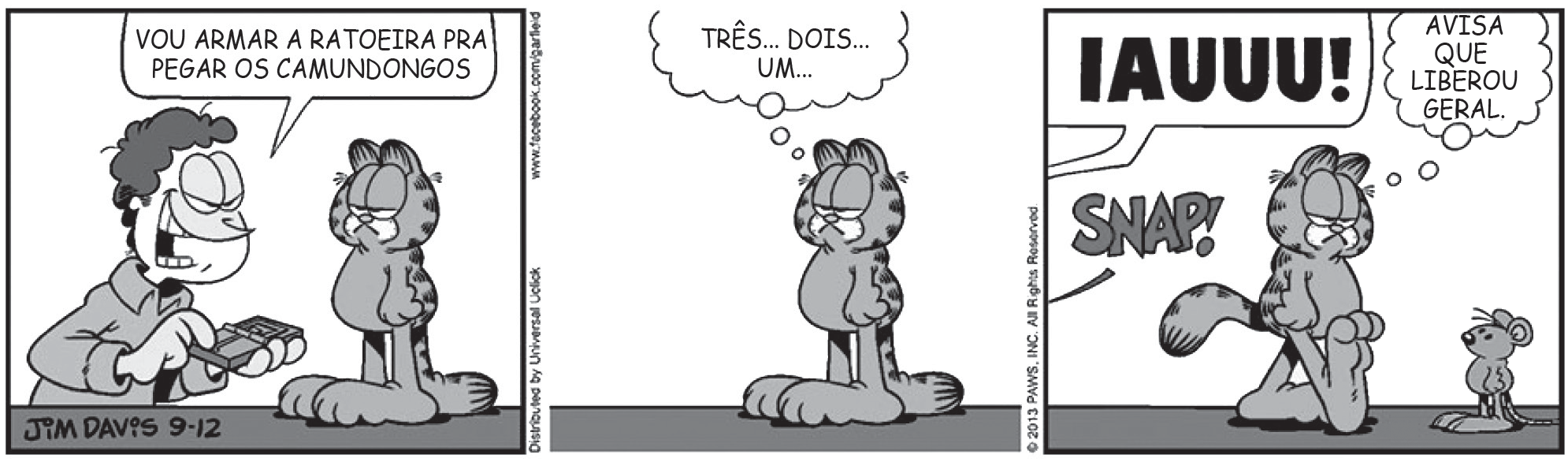 Disponível em: <http://www1.folha.uol.com.br/ilustrada/cartum/cartunsdiarios/#12/9/2013>. Acesso em: 12 set. 2013. (P090062F5_SUP)(P090062F5) De acordo com esse texto, o homemesperou a ajuda do gato para conseguir armar a armadilha.pegou um camundongo com a ratoeira.se irritou com o gato conversando com o camundongo.se machucou ao armar a ratoeira.Leia o texto abaixo.Disponível em: <http://mundoestranho.abril.com.br/materia/e-verdade-que-o-acai-e-uma-das-frutas-mais-caloricas-que-existem>. Acesso em: 21 ago. 2013.Fragmento. (P090057F5_SUP)(P090057F5) Qual é a informação principal desse texto?O açaí é consumido de forma diferente no Norte e no Nordeste.O açaí é menos calórico que diversas outras frutas.O açaí possui ação antioxidante e gordura saudável.O açaí vem acompanhado de outros ingredientes no Sudeste.(P090058F5) De acordo com esse texto, o açaí consumido nas lanchonetes é mais calórico devido a ingredientes comoA) a farinha de mandioca.a tapioca.o tamarindo.o xarope de guaraná.Leia novamente os textos “É verdade que o açaí é uma das frutas mais calóricas que existem?” para responder às questões abaixo.(P090060F5) No trecho “Vale a pena comer açaí de vez em quando, porque ele é supernutritivo.” (ℓ. 10-11),o termo em destaque estabelece uma relação deconclusão.condição.explicação.D) finalidade.(P090059F5) No trecho “Mas não entre na neura de ficar contando calorias que nem louco.” (ℓ. 10), a expressão em destaque significa ficarA) cansado.B) confuso.irritado.preocupado.(P090061F5) No trecho “Mas não entre na neura de ficar contando calorias que nem louco.” (ℓ. 10), a linguagem utilizada éA) científica.B) culta.C) informal.D) regional.14) (M090415E4) No gráfico abaixo está representada a quantidade de estudantes matriculados, por  idade,de acordo com os dados da secretaria de uma escola.160140120100806040200anosanos   13 anos   14 anos  15 anos  16 anos  17 anos   18 anosIdadeA tabela que apresenta os dados desse gráfico éA)	B)C)	D)(M070018C2) Resolva a conta abaixo.Qual é o resultado dessa conta?– 8– 668(M080008C2) O desenho abaixo representa uma pintura feita em uma cartolina retangular.4 dm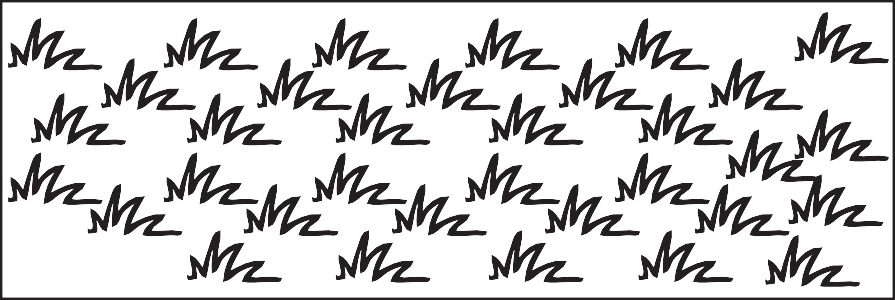 12 dmQual é a área dessa cartolina?A) 16 dm²B) 24 dm²C) 32 dm²D) 48 dm²17) (M080454E4) Em um jogo virtual, o jogador deve movimentar uma tartaruga para que o animal pegue um alimento em algum lugar da tela. Observe abaixo os ângulos formados em um dos trajetos feitos por uma tartaruga para pegar um alimento.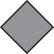 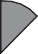 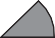 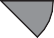 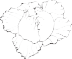 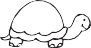 Quantos ângulos retos existem nesse trajeto?1235(M090281A8) Rita tinha R$ 150,00 e realizou uma compra no supermercado no valor de R$ 120,00. Depois, foi a uma padaria e comprou 3 sacos iguais de café moído na hora. Após essas compras, ela verificou que ainda tinha R$ 15,60.Quanto custou cada saco de café comprado por Rita? A) R$ 4,80B) R$ 5,20C) R$ 10,00D) R$ 14,40(M070007C2) Margarida gastou 10 kg de limão para fazer 30 litros de limonada.Mantendo essa proporção, quantos litros de limonada Margarida poderá fazer com 50 kg de limão?A) 30B) 70 C) 120 D) 150(M050164EX) Observe os desenhos na malha quadriculada abaixo.Quantas vezes a área do desenho (2) é maior que a área do desenho (1)?12C) 4D) 8(M050278A8) Marcelo usou caixas de mesmo tamanho para embalar os abacates e as maçãs que ele vende na feira. Em cada caixa cabem 4 abacates ou 6 maçãs. A colheita dele foi de 232 abacates e 648 maçãs. Qual foi o número de caixas que Marcelo utilizou para embalar essas frutas?5888 C) 108 D) 166(M090390E4) O desenho abaixo representa um prisma de base quadrangular.O número de faces desse prisma é igual a36812(M070036C2) Observe o desenho representado em cinza na malha quadriculada abaixo.Esse desenho é umlosango.retângulo.C) trapézio.D) triângulo.24) (M080355B1) Uma loja de bijuterias, durante os cinco primeiros meses do ano 2013, teve o seguinte volume de vendas: em janeiro vendeu 31 200 peças, em fevereiro vendeu 26 700, em março 28 000, em abril 19 000 e em maio vendeu 32 000 peças.Qual foi a média mensal de peças vendidas nesse período?A) 19 000B) 27 380C) 28 000D) 34 225(M080300B1) Observe abaixo os moldes que Marcela usou para montar duas caixas.Molde   I	Molde IIEsses moldes correspondem, respectivamente, às planificações dos sólidospirâmide e cilindro.cone e pirâmide.cone e paralelepípedo.cilindro e paralelepípedo.(M090350E4) O corpo humano adulto é composto de aproximadamenteQual é a representação decimal dessa fração?A) 0,6B) 1,6C) 3,5D) 5,33  de água.5Leia o texto abaixo.Leia entrevista com professor que fez dicionário com definições de criançasConfira abaixo entrevista com Javier Naranjo, que reuniu definições dadas por crianças para diferentes palavras.O resultado foi o livro “Casa das Estrelas”, publicado no Brasil pela editora Foz.Folha - Essas definições poderiam ser as mesmas se fossem dadas por  crianças5	de outros países, como Índia, China, Noruega?Apenas começo a explorar palavras (razão e sentimentos) com crianças de outros países e sou tomado pela sensação, quase certeza, de que ser criança é igual em todas as línguas e em todos os países. Entendo que ser criança é uma forma de estar no mundo. E isto – neles – é o mais comum e o mais profundo. As crianças sonham, imaginam, ocupam a terra10	com seus jogos tão sérios e sua inocência. Com seu olhar fresco. [...]E em todos os lugares (uns mais, outros menos) sua voz é menosprezada. Por essa condição de serem crianças, creio que as definições poderiam ser as mesmas em todos os lugares, porque seu olhar é o mesmo: agudo e sem complacências. Mudam, isso sim, situações particulares de cada país, e as crianças dão também sua voz para falarmos15	dessas situações.Folha - O que você achou das ilustrações que o livro ganhou?As ilustrações de Lara Sabatier acompanham muito bem o livro, porque dialogam o tempo todo com as vozes das crianças. Ela fez várias coisas de que gostei muito: não são propriamente ilustrações para crianças, às vezes, em outras publicações os traços são20	infantilizados para torná-los, digamos, compreensíveis, menosprezando a  inteligência das crianças. Desta vez não.São ilustrações que chegam a todos e com outra aposta muito interessante: Lara em cada letra do dicionário faz uma história, é seu traço, é claro, mas nele há uma narrativa específica para  cada  uma das seções  do livro.  Linguagem  simples  e direta,  estilo  que se conta em25	pequenos relatos. [...]Disponível em: <http://www1.folha.uol.com.br/folhinha/2013/12/1390862-leia-entrevista-com-professor-que-fez-dicionario-com-definicoes-de-criancas.shtml>.Acesso em: 2 ago. 2013. Fragmento. (P090021F5_SUP)27) (P090023F5) Qual é o assunto desse texto?A história de vida de Javier Naranjo.A produção do livro de Javier Naranjo.As ilustrações de um dicionário.As palavras usadas por crianças.(P090021F5) Nesse texto, sobre as definições dadas por crianças de outros países, Javier Naranjo defende a ideia de quea condição de ser criança faz com que as definições sejam iguais em todo o mundo.as ilustrações de livros precisam dialogar com as definições das crianças.o sonho de uma criança é marcado pela inocência presente em suas definições.os pequenos relatos possuem linguagem simples como as definições das crianças.Leia novamente o texto “Leia entrevista com professor que fez dicionário com definições de crianças” para responder às questões abaixo.(P090022F5) Nesse texto, para sustentar a ideia defendida, Javier Naranjo recorreà experiência pessoal com diversas crianças.à opinião de uma especialista na área.ao conteúdo publicado em um dicionário.ao resultado de pesquisas científicas.(P090024F5) Na linha 3 desse texto, as aspas foram utilizadas para indicara definição de um termo.a fala do entrevistado.o título do livro publicado.o trecho de outro texto.(P090025F5) De acordo com esse texto, as ilustrações de Lara Sabatier acompanham bem o livro porqueA) dialogam com as vozes das crianças.B) são imagens de que o autor gostou.são infantis como as crianças.trazem uma proposta inovadora.Leia o texto abaixo.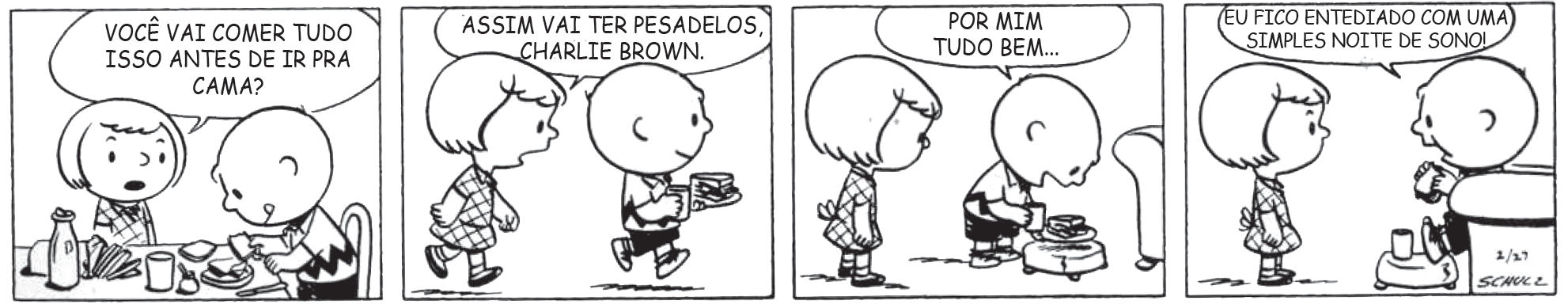 SCHULZ, Charles M. Peanuts Completo: 1950-1952. Porto Alegre: L&PM, 2010. p. 43. (P090026F5_SUP)(P090026F5) O que torna esse texto engraçado?A) A menina ficar preocupada com o sono do garoto.A menina perguntar sobre a alimentação do garoto.O menino achar entediante dormir sem pesadelos.O menino querer comer muito antes de dormir.(P090027F5) Nesse texto, qual trecho expressa a ideia de tempo?“Você vai comer tudo isso...”.“... antes de ir pra cama?”.“Assim vai ter pesadelos,...”.“Por mim tudo bem...”.LISBOA. Henriqueta. Disponível em: <http://www.antoniomiranda.com.br/poesia_infantil/henriqueta_lisboa.html>. Acesso em: 10 fev. 2013.(P090028F5_SUP)34) (P090029F5) No último verso desse texto, o eu lírico demonstra que estápreocupado com a ação do tempo.desanimado com o passar do tempo.com saudades do tempo passado.com medo do tempo que virá.(P090028F5) Nesse texto, o trecho em que autor cria uma imagem para representar uma ideia é:“Malhas e redes com mais astúcia.”. (v. 7)“O tempo é um fio por entre os dedos.”. (v. 11)“Mas ainda é tempo!”. (v. 16)“voltai com tempo que já se foi...”. (v. 20)Disponível em: <http://g1.globo.com/bemestar/noticia/2012/09/nova-york-proibe-venda-de-refrigerantes-em-copos-grandes.html>.Acesso em: 26 fev. 2013. Fragmento. (P080064F5_SUP)(P080064F5) Nesse texto, à respeito da venda de refrigerantes em copos grandes, a Associação dos Representantes dos Produtores de Refrigerantes e a Comissão de Saúde apresentam opiniõescomplementares.divergentes.incoerentes.similares.(P080071F5) Para defender sua posição sobre a proibição da venda de refrigerantes em copos com mais de 473 ml, o prefeito de Nova York faz uso deconhecimentos de senso comum.dados estatísticos.C) falas de especialistas.D) relatos de experiências pessoais.ESOPO. Disponível em: <http://sitededicas.ne10.uol.com.br/fabula7a.htm>. Acesso em: 25 ago. 2012. (P080062F5_SUP)(P080062F5) O fato que dá início a essa história é o galoA) dizer que preferiria encontrar milho a uma joia.encontrar uma pedra preciosa.examinar a pedra preciosa.procurar alimento para ele e suas galinhas.(P080063F5) Nesse texto, o trecho em que o autor atribui características humanas a animais é:“Um galo, que procurava, ciscando no terreiro, alimento para ele...”.“... sem querer, acaba por encontrar uma pedra preciosa de grande beleza e valor.”.“... depois de observá-la e examiná-la por alguns instantes, se volta e comenta desolado:...”.“A utilidade de cada coisa é o que determina seu real valor.”.(M080558E4) Observe no gráfico abaixo o percentual de alunos com conceito D, antes e depois de uma recuperação, nas 4 turmas de 9º ano de uma escola.Porcentagem de Alunos com Conceito D no 9º ano706050403020100Turma  1	Turma  2	Turma  3	Turma 4Antes da recuperação Após a recuperaçãoComparando os dados de cada turma “antes” e “após” a recuperação, qual turma teve maior redução dopercentual de alunos com conceito D após a recuperação?Turma 1.Turma 2.Turma 3.Turma 4.(M080016C2) Roberto comprou 30 pacotes de figurinhas com 6 unidades cada um e 25 pacotes de figurinhas com 5 unidades cada um.Qual foi o total de figurinhas que Roberto comprou?5566 C) 285 D) 305(M070001BH) Beatriz utilizou alguns polígonos para fazer a colagem abaixo.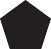 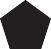 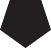 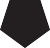 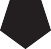 Quais foram os polígonos que ela utilizou nessa colagem?Quadriláteros e hexágonos.Quadriláteros e pentágonos.Pentágonos e hexágonos.D) Triângulos e quadriláteros.(M090344E4) Luciano comprou uma mesa para colocar em sua sala. O tampo dessa mesa tem formatoretangular e as medidas indicadas no desenho abaixo.0,90 m1,80 mQual é a área, em m2, dessa mesa retangular? A) 1,62B) 2,70C) 5,40D) 6,48(M070019C2) Resolva a conta abaixo.O resultado dessa conta éA) – 7– 11D) 7(M050123B1) Observe o desenho em cinza representado na malha quadriculada abaixo.Quantos eixos de simetria esse desenho possui?012D) 4(M070010BH) A representação decimal do número racional  4 é5A) 0,80B) 1,25C) 4,50D) 5,40(M080011BH) Observe abaixo a vista superior de um salão que foi dividido em dois ambientes.4   m	6 m3 m3 m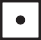 O proprietário desse salão deseja colocar um rodapé de madeira em todo o contorno do Ambiente I. Desconsiderando a largura da porta, quantos metros de madeira serão necessários para fazer esse rodapé?16233260(M090125A8) Em um certo dia do mês de julho, a temperatura mínima em uma cidade serrana do sul dopaís foi de – 3 ºC e a temperatura máxima, nesse mesmo dia, foi de 12 ºC. Nesse dia, qual foi a variação de temperatura nessa cidade?A) –15 ºC– 9 ºC9 ºC15 ºC(M090408E4) De acordo com as leis trabalhistas no Brasil, todo trabalhador com carteira assinada tem o direito a um fundo de garantia por tempo de serviço, o FGTS. Todo mês, o patrão deve depositar na conta do FGTS do seu empregado a quantia equivalente a 8% do valor do salário do trabalhador. Jorge trabalha numa empresa e recebe um salário mensal de 780 reais.O patrão deve depositar mensalmente na conta do FGTS de Jorge a quantia de6 240 reais.624 reais.62,40 reais.6,42 reais.(M080450E4) Observe abaixo o desenho de um prisma triangular reto.Quantas arestas tem esse prisma?2569(M090444E4) Uma confeitaria produz diversos tipos de bombons. Na segunda-feira essa confeitaria produziu 210 bombons, na terça-feira 130, na quarta-feira 170, na quinta-feira 210 e na sexta-feira foram produzidos 230 bombons.A média de bombons produzidos diariamente por essa confeitaria nesse período foi A) 170B) 190C) 210D) 220(M070012E4) Em uma festa infantil foram servidos como bebidas, 8,5 L de suco e 6,5 L de refrigerante. Quantos mL de bebidas foram servidos nessa festa?A) 1 400B) 1 500C) 14 000D) 15 000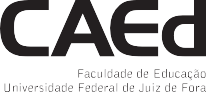 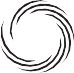 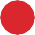 Texto 1Texto 15101520Praias onde vale a pena curtir o verãoPrepare-se para escolher os lugares ideais para o banho de mar [...]Está chegando o momento mais aguardado do ano. É quando os estudos dão uma trégua, o trabalho fica para depois e as únicas coisas importantes para fazer são curtir o sol, praticar esportes e aproveitar a paisagem. Para onde ir? Os 9.198 quilômetros do litoral brasileiro abrigam lugares paradisíacos, onde o banho de mar e a areia branquinha são uma tentação para quem passou 11 meses do ano vendo o mar a distância. Mas é preciso ser realista. Há pedaços da costa perdidos para as férias. “Em geral, a condição do litoral brasileiro é ruim para os banhos de mar”, confirma Luiz Roberto Tommasi, um dos maiores especialistas em poluição marinha do país, que há anos avalia as condições das praias.Diante da imensidão azul, pode parecer que o quadro não é assim tão grave. Afinal, o mar deveria diluir a sujeira toda deixada pelos turistas concentrados nesta época do ano. Mas o excesso de esgoto não se manifesta apenas pelo cheiro desagradável, a cor escura da água e o lixo generalizado. O esgoto mata o plâncton que produz o oxigênio e carrega bactérias nocivas e materiais que não são degradados. Entra na cadeia alimentar marinha e contamina os peixes. [...]A poluição das praias não é causada apenas pelo esgoto e a sujeira deixada pelos banhistas mal-educados. O petróleo que vaza dos navios, por exemplo, causa danos ecológicos que perduram durante anos. Mas é um problema localizado. A poluição mais grave do litoral brasileiro é provocada pelo saneamento deficiente. Apenas 4,8% da população das cidades costeiras é atendida pela rede de esgoto. As consequências na qualidade da água do mar são percebidas por meio de exames do nível de coliformes fecais. As medições periódicas indicam se a praia está contaminada por esgoto [...]. Muitos jornais costumam dar os resultados desses exames, principalmente no verão. Mas os interessados também podem acompanhar a situação de sua praia favorita pela internet [...].Disponível em: <http://migre.me/gna6m>. Acesso em: 22 out. 2013. Fragmento. *Adaptado: Reforma Ortográfica.Texto 2Texto 2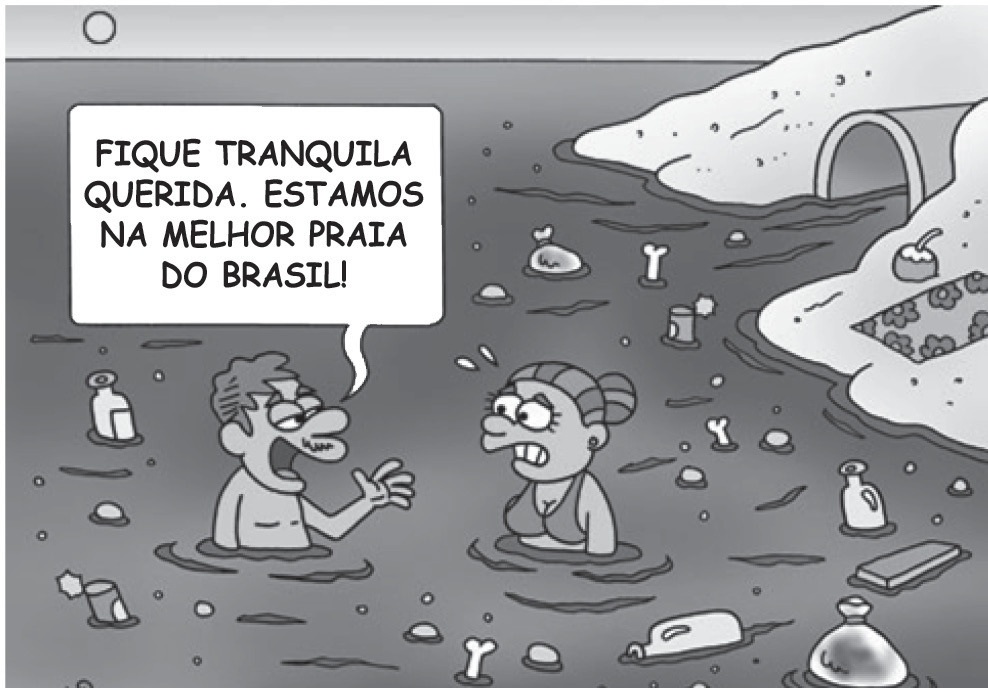 Disponível em: <http:// http://migre.me/hOlz1>. Acesso em: 22 out. 2013.Disponível em: <http:// http://migre.me/hOlz1>. Acesso em: 22 out. 2013.(1)(2)